Videos auf Youtube„Umgang mit dem Computer“Hier eine kleine Auswahl: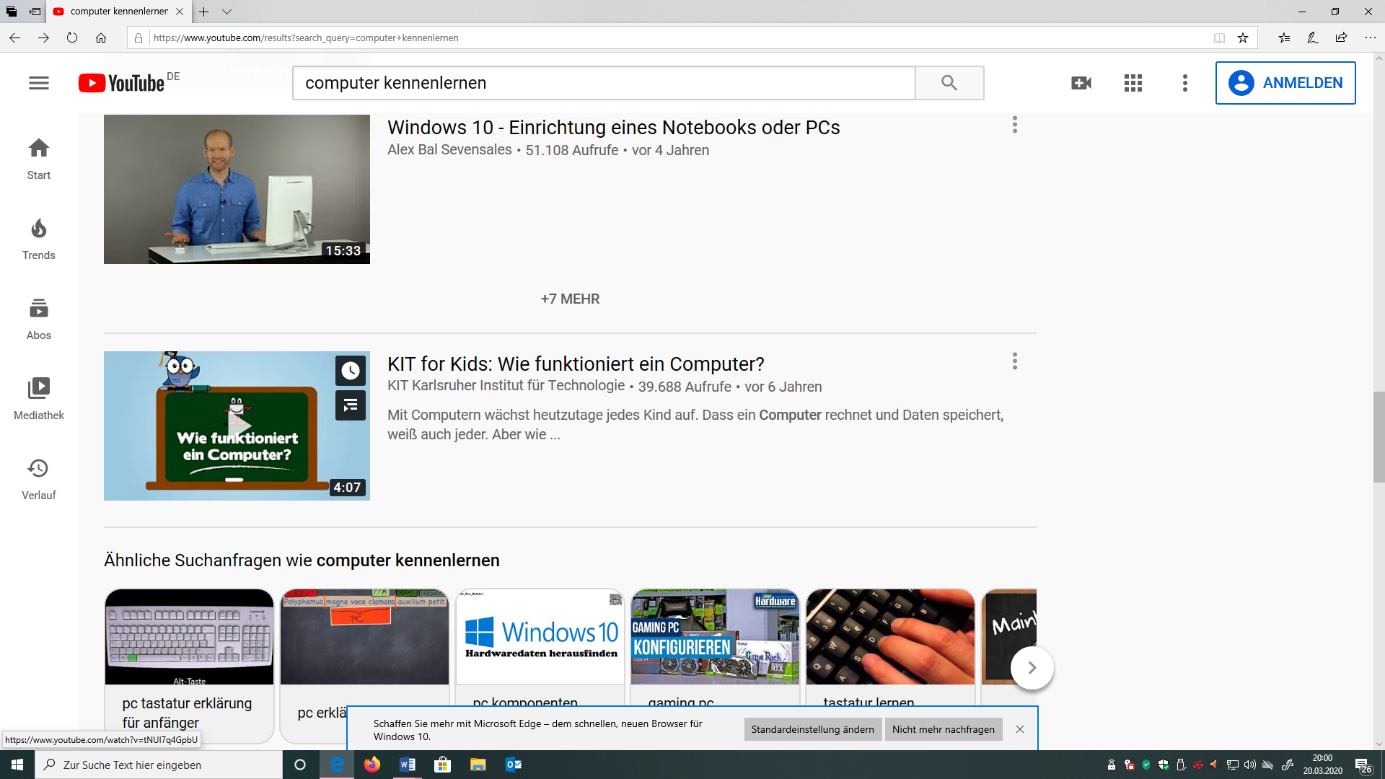 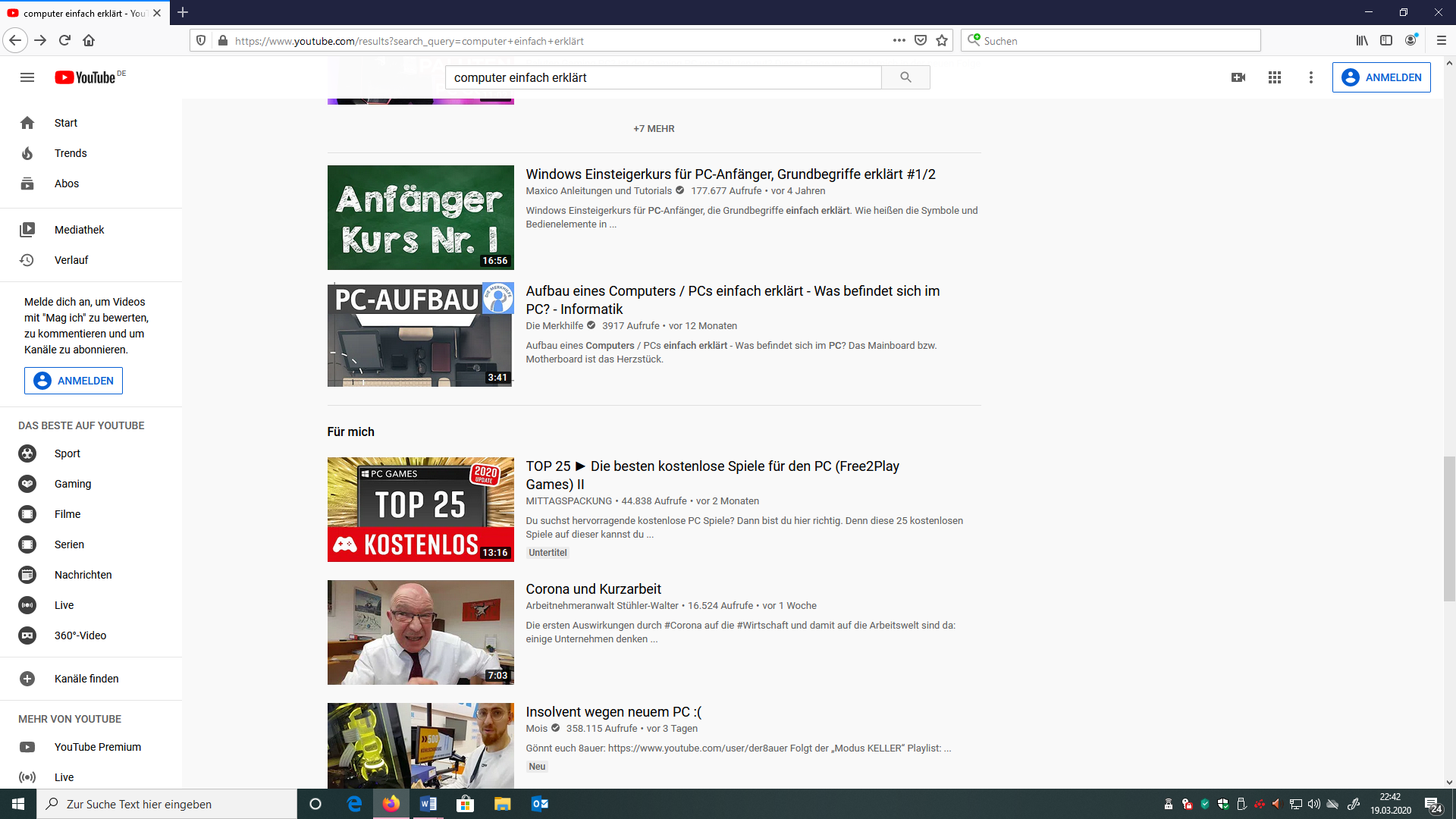 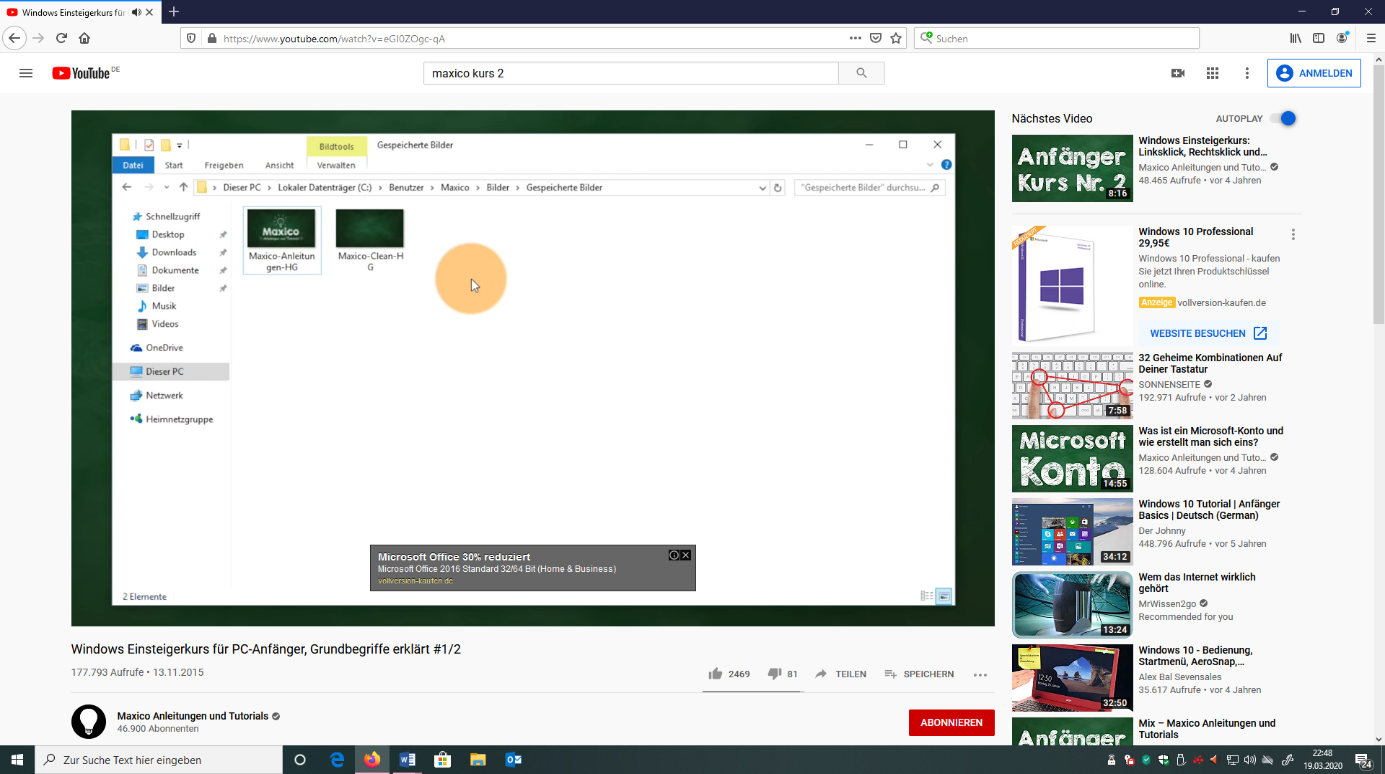 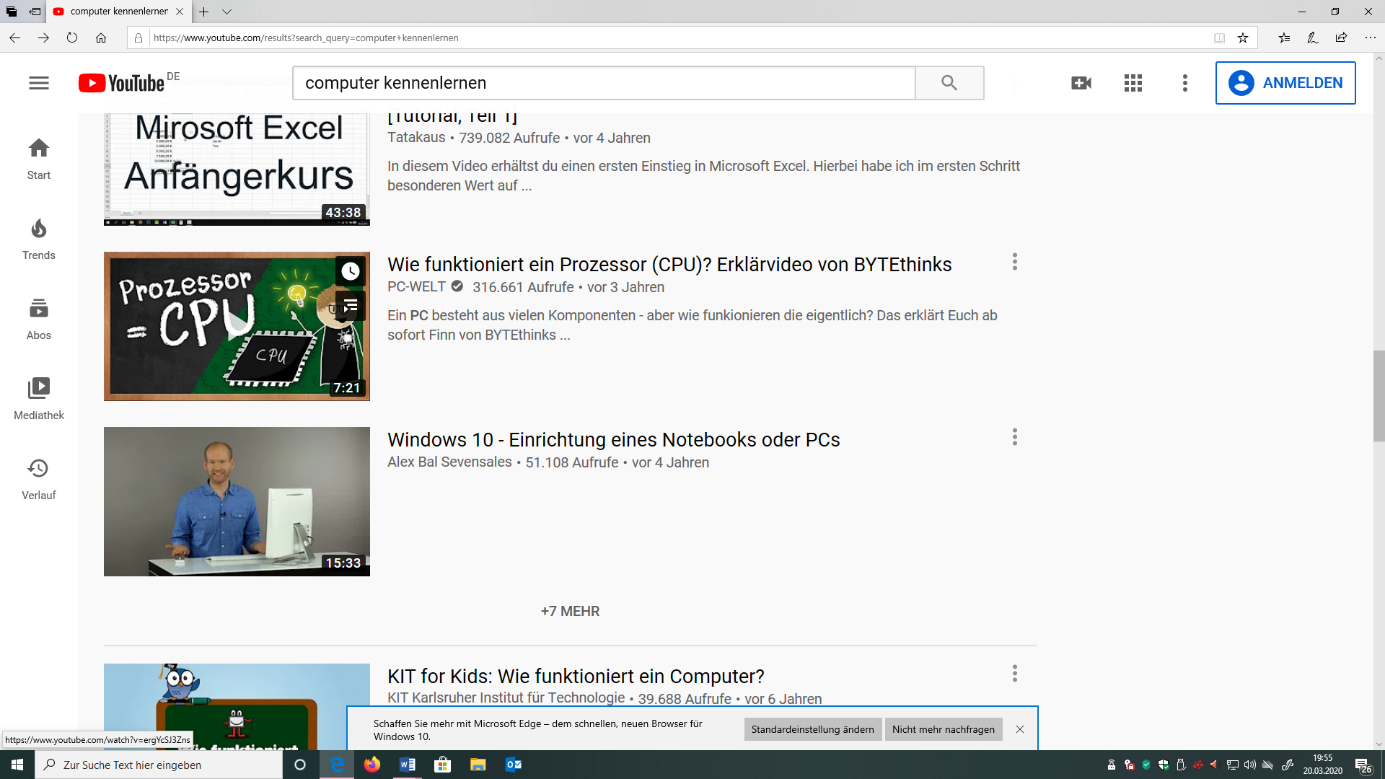 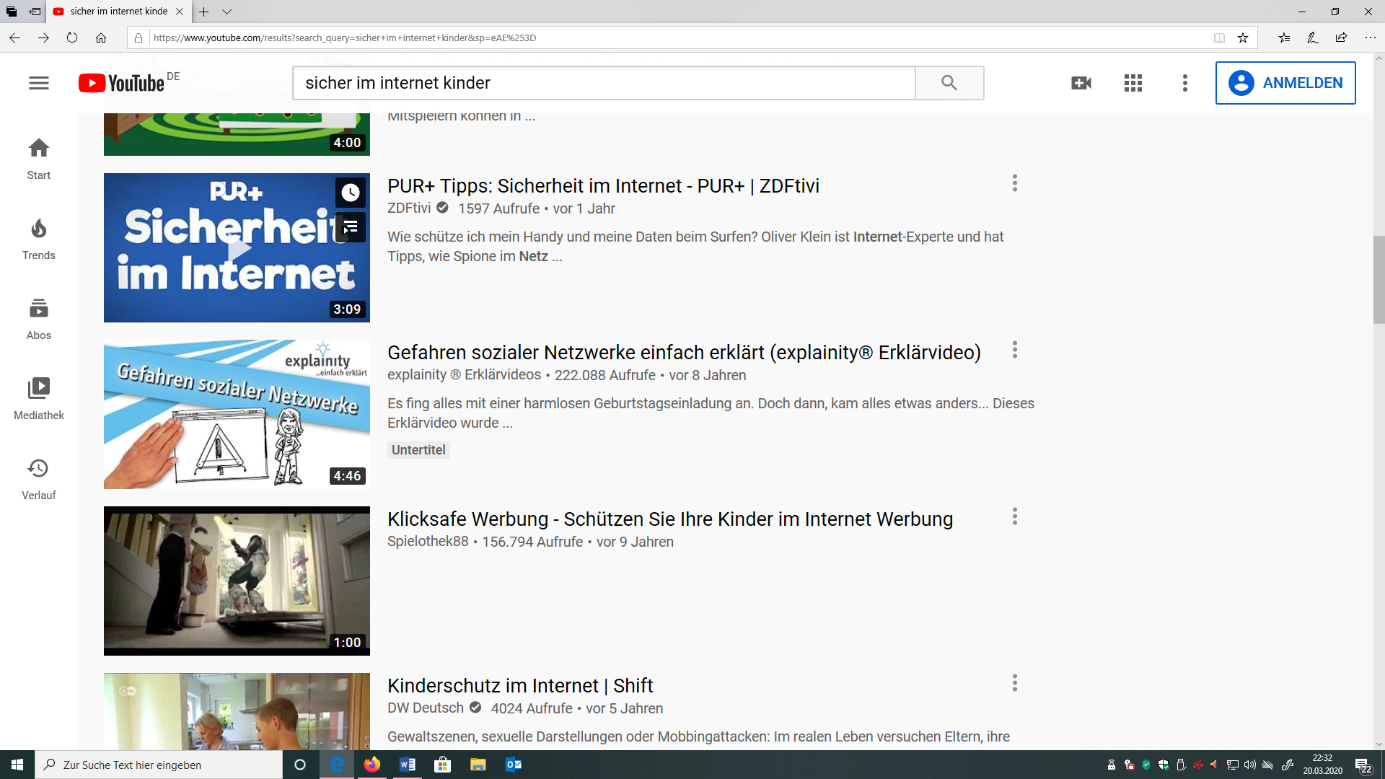 